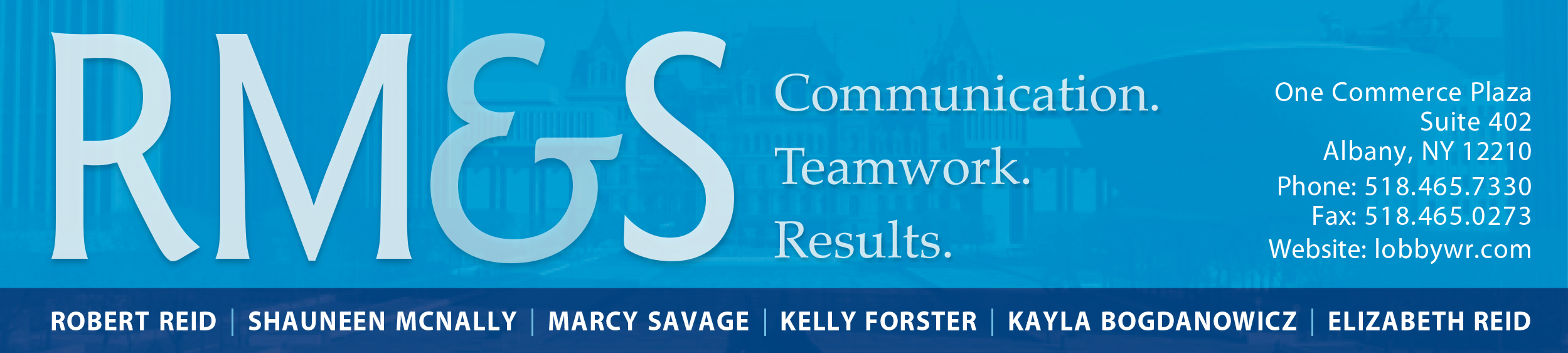 February 3, 2023SFY 2023-24 Executive BudgetHealth/Mental Hygiene Budget SummaryProposalDescriptionLocation in BudgetSFY 2024 Savings/Costif Any/ KnownMULTIPLE SECTORSMULTIPLE SECTORSMULTIPLE SECTORSMULTIPLE SECTORSMedicaid Global Spending Cap Extension Extends Global Spending Cap for Medicaid through SFY 2025.Health/MH Article VII, Part AReauthorize the Health Care Reform Act (HCRA)Extends provisions of HCRA through March 31, 2026. Extends several other provisions and funding streams through 2026 as a result.Health/MH Article VII, Part CEssential Plan Program Changes Expands Essential Plan eligibility to include individuals up to 250% of the federal poverty level, allows pregnant persons to stay in the essential plan one year post-partum regardless of changes to their income and delays implementation of Medicaid coverage expansion for undocumented individuals over 64Health/MH Article VII, Part HSavings of $213 million in FY 2024, subject to Federal approval and participationHuman Services COLAProvides a 2.5% human services COLA effective 4/1/23 for programs and services under OMH, OASAS, OPWDD and OCFS for titles consistent with last year’s 5.4% COLA.Health/MH Article VII, Part DDThe Financial Plan included funding for an annual Human Services COLA of 2.5% in FY 2024. The 2.5% percent COLA would cost a total of $203.4MStatewide Healthcare Facility Transformation Program VCreates a new $1 billion Statewide Healthcare Facility Transformation Program V to fund capital projects for eligible providers (hospitals, residential healthcare facilities, adult care facilities, D&TCs, clinics under mental hygiene law, children's residential treatment facilities, assisted living programs, article 31 and 32 behavioral health facilities, home care providers, primary care providers, hospice, community based programs under OMH, OASAS, OPWDD or local government units, independent practice organizations and residential facilities or day program facilities under article 16 of MH law).  Up to $500M would be for eligible providers in support of projects which promote innovative, patient-centered models, increased access to care, improve quality and provider financial sustainability. Up to $500M would go towards health care providers for the implementation of improvement for information technologies and telehealth capacity.Health/MH Article VII, Part POutyear costs:FY25 - $400MFY26 - $400 MFY27 - $100 MFY28 - $100 MEssential Community Provider/VAP FundingContinues level funding of $132 millionAid to Localities, Department of HealthHealth HomesFunding is reduced by $100 million over SFY 2024 and SFY 2025 Medicaid ScorecardReduction of $30 million in SFY 2024; $70 million in SFY 2025SHIN-NYIncreased funding by $2.5 million for a total investment of $32.5 million designated for modernizing health reporting systems.Capital Projects, Department of HealthAll Payers DatabaseContinues level funding of $10 million Capital Projects, Department of HealthMedicaid Reimbursement for Community Health Workers Provides Medicaid reimbursement for community health workers for services with high-risk populations and for licensed mental health counselors, licensed marriage and family therapists, and licensed social workers who provide services in clinics including community health centers.Health/MH Article VII Part Q Cost of $8.7 million in FY 2024.Expand Medicaid Coverage to Certain Preventative Health Care Measures Medicaid would cover nutritionist and dietician services and arthritis self-management.Health/MH Article VII Part RCost to the State of $9.5 million in FY 2024 and $17.8 million in FY 2025New York State Department of Health Oversight of Certain ProfessionsThis proposal would remove the health care and mental health professions from the Education Law, moving them under the Public Health Law. This would correspond with a transfer of oversight, regulation, agency actions, and records from SED to DOH.Health/MH Article VII, Part CCAbortion Access on Public Campuses This bill would ensure that all public colleges and universities in the SUNY and CUNY systems either offer medication abortion prescription drugs on their campus or directly refer students to a local reproductive health care provider for medication abortion services.Education, Labor and Family Article VII, Part CSafeguarding Abortion Access Through Data Privacy Enacts restrictions against sharing abortion related data with out-of-state law enforcement officers and prevents advertisers from using geo-fencing to advertise in healthcare facilities.Health/MH Article VII, Part UOTC Contraception Access Would authorize pharmacists to prescribe and order self-administered hormonal contraceptives and emergency contraceptive drug therapy. Health/MH Article VII, Part VRevitalizeEmergencyMedical Servicesand MedicalTransportationAmends the Public Health Law and Education Law to:Develop an expanded definition of emergency medical services. Create a comprehensive statewide emergency medical services (EMS) plan and system.Establish standardized training and treatment protocols across regional EMS agencies. Creation of a “mobile integrated healthcare” service model, incorporating EMS providers to provide integrated patient care. Under the program EMS practitioners would be authorized to provide additional services, including the administration of immunizations and buprenorphine.Health/MHArticle VII,Part SFY 2024Cost $7.3million; FY2025 Cost$20.1Index the Minimum Wage to InflationThis bill would increase the minimum wage automatically each year to keep pace with inflation. After reaching $15 per hour, each region’s minimum wage would increase consistent with the year-over-year Consumer Price Index-W for the Northeast Region. This bill caps annual increases at three percent. Certain economic conditions trigger a cap as well.Education, Labor and Family Article VII, Part SHOSPITALSHOSPITALSHOSPITALSHOSPITALSMedical Debt Rules and ProtectionsIncludes new protections for consumers related to medical debt including education for consumers and requiring hospitals to use a uniform application for financial assistance. Health/MH Article VII, Part YIndigent Care Pool, Rate Increase and VAPAP ExtensionReducing Indigent Care Pool funding by $42.7M, increasing inpatient hospital rates by 5% to offset revenue losses from 340B due to pharmacy benefit transition, expand VAPAP eligibility to providers formed as a DSRIP PPS.Health/MH Article VII, Part E Rural Hospital Community ForumRequiring a public community forum be held at least 30 days before application for Rural Emergency Hospital designation and that the hospital notify OMH and OASAS of inpatient psych beds or substance abuse treatment programs in the facility prior to the forum.Health/MH Article VII, Part ESite of Service ReviewEstablishes that the review by a health insurer into whether a procedure was medically necessary when it was performed at a hospital-based outpatient clinic rather than a free-standing ambulatory surgery center constitutes a utilization review, including member appeal rights.Health/MH Article VII, Part LStrengthening Healthcare Facility Licensing Review Rules Strengthens the review of applicants seeking to become hospitals, nursing homes, D&TCs and other licensed facilities.  Provides for review and oversight of material transactions by investor-backed entities.Health/MH Article VII, Part MStatutory ExtendersIncludes the following program extenders:Extends the two-month cooling off period after the termination of a contract between an Article 44 health plan and a hospital through June 30, 2025. Extends provisions related to the NYS Medical Care Facilities Financing Act, which permits flexibility in contracting for goods and services by State-operated hospitals through March 31, 2028.Extends the elimination of the trend factor for service for general hospital and nursing home reimbursement through March 31, 2025.Extends authorization related to the financing of certain health care capital improvements through March 31, 2025. Extends the health facility cash assessment program through March 31, 2025.Health/MH Article VII Part BLONG TERM CARE/ HOME CARE/ NURSING HOMESLONG TERM CARE/ HOME CARE/ NURSING HOMESLONG TERM CARE/ HOME CARE/ NURSING HOMESLONG TERM CARE/ HOME CARE/ NURSING HOMESPrivate Pay -Elder LawDecreases the income threshold to access the Private Pay program, from 400% of the federal poverty level (FPL) to 250% of the federal poverty level, to allow more seniors to access the program which allows seniors to purchase services from Office for Aging Programs (nutrition, home services, etc.).Health/MH Article VII, Part GLong Term Care Program ReformsEstablish Performance Standards for MLTC programs including commitment to contracting with the minimum number of home care agencies and fiscal intermediaries and:Enrollees of 20,000 or DSNP/ Integrated of 5,000Maximum wait time criteriaCommunity reinvestmentQuality ImprovementAccessibility and Geographic distribution of providersValue Based Payment; etc.Health/MH Article VII, Part IState Fiscal Impact of $73 million in FY 2024 and generates $69.6 million in State savings in FY 2025MLTC ProcurementIf by 10/24 DOH determines an insufficient MLTC plans meet these standards , DOH would initiate a competitive bid no sooner than 4/1/26.Health/MH Article VII, Part IRepeal of Fiscal Intermediary (FI) ProcurementRepeals FI procurement.Health/MH Article VII, Part IRemoves Consumer Directed Program Assistance (CDPAS) Aides from Wage ParityCDPAS aides would be removed from Wage Parity Law in NYC, Long Island and Westchester decreases their cash or supplemental benefits.Health/MH Article VII, Part ICDPAS Premium Assistance FundCDPAS aides would be eligible for premium assistance under the New York Health Exchange for individual market coverage.Health/MH Article VII, Part IElimination of Prospective Denials for Emergency or Inpatient ServicesCreates new requirements to prohibit denials of claims for emergency or inpatient hospital services.  Including:If payor seeks review of clinical documentation for medical necessity the payor must pay the claim in a timely manner with the following timeline:30 days payor could request further documentation;45 days the hospital would be required to provide such documentation;90 days payer must submit claim to claim to a “joint committee” of the payer’s and hospital’s clinicians for a post-payment audit;90 days the committee must determine medical necessity; andIf no agreement by the committee the claim must be submitted to a third party within 5 days for a final judgement.Applies to 43, 44 and 47 of insurers, however hospitals and insurers may opt for alternative arrangements but the claim must be first paid.Health/MH Article VII, Part J$7.75 million in FY 2024 and $31.6 million in FY 2025.Site of Service ReviewAdd Site of Service Reviews (Outpatient Hospital vs. Ambulatory Surgery Center(free-standing) as subject to Utilization Reviews and Internal and External ReviewHealth/MH Article VII, Part LAdvanced Home Health AideRemoves the “direct” supervision and requires supervision.  Also eliminates the 2 week supervision requirement.Health/MH Article VII, Part WQuality Standards for Assisted Living Residences (ALRs)ALRs would be required to report quality measures and public ally disclose operational information effective 1/1/24.Health/MH Article VII, Part ZStatutory ExtendersIncludes the following program extenders.Extends authorization for spousal budgeting in long-term-care waiver programs, including MLTC through March 31, 2028.Extends the authorization of episodic payment per sixty-day period of care for certified home health agencies through March 31, 2027.Extends a limitation on the reimbursement of certified home health agencies and long-term home health care programs administrative and general costs to not exceed a statewide average through March 31, 2027.Health/MH Article VII Part BPHYSICIANS/ HEALTHCARE PROFESSIONALSPHYSICIANS/ HEALTHCARE PROFESSIONALSPHYSICIANS/ HEALTHCARE PROFESSIONALSPHYSICIANS/ HEALTHCARE PROFESSIONALSPhysician Excess Medical Malpractice ProgramProgram Extended through June 30 2024 with a decrease in funding from $102.1 million to $78.5 million. Aid to Localities, Department of Health, Health/MH Article VII Part FDoctors Across New YorkContinues funding of $15,865,000 millionAid to Localities, Department of HealthPrimary Care Rate IncreaseIncludes a Medicaid primary care rate increase to 80% of MedicareMedicaid ScorecardNurse Staffing Agencies Data Tracking Requires nurse staffing agencies to register and report key data about their operations.Health/MH Article VII, Part XExpanded PA Scope of Practice Would expand scope of practice of physician assistants (PA) including removing physician supervision of PAs practicing in primary care/ employed by a health system. Also adds PAs to the definition of practitioner for the purposes of prescribing controlled substances.Health/MH Article VII, Part WExpanded Registered Professional Nurses Services Make permanent the amendments to the Education Law authorizing physicians and certified nurse practitioners to order non-patient specific regimen to registered professional nurses for tests to determine the presence of COVID-19 or its antibodies or influenza virus.Health/MH Article VII, Part W, Section 6Collaborative Drug Therapy ManagementPermit NPs or facilities to enter into collaborative agreements with pharmacists by which drug therapies would be reviewed, evaluated and managed; authorize collaborative drug therapy management (CDTM) to occur in all hospitals and other Article 28 facilities and any other entities that provide direct patient care under the auspices of a medical director. Also, permit the State Education Department, in consultation with DOH, to include up to 15 community practice sites as authorized locations for the provision of CDTM.Health/MH Article VII, Part W, Section 9Expanded Pharmacist ServicesAuthorizes certified nurse practitioners and licensed physicians to issue non-patient specific standing regimen, to be executed by registered professional nurses, for: 1) The ordering of asthma self-management education and home-based asthma services2) the urgent or emergency treatment of asthma3) providing stool tests to screen for the presence of colorectal cancer4) the ordering of diabetes self-management education and support  Health/MH Article VII, Part W, Sections 11 and 12Expanded Medicaid Coverage for ServicesExpand standard Medicaid coverage to include medically necessary asthma self-management training services when referred by licensed pharmacists or by registered professional nurses acting under the authority of a non-patient specific standing regimen.Health/MH Article VII, Part W, Section 15Prescription Records to List PrescriberRequires records of prescriptions to include the prescriber’s name (replaces doctor reference to prescriber)Health/MH Article VII, Part W, Section 22Interstate Licensure CompactsAllows New York to join the Interstate Medical Licensure Compact and the Nurse Licensure Compact, enabling doctors and nurses to relocate to New York and use their existing license to practice in the State.Health/MH Article VII, Part W, Sections 30 and 31New York State Department of Health Oversight of Certain ProfessionsThis proposal would remove the health care/ mental health professions from the Education Law, moving them under the Public Health Law. This would correspond with a transfer of oversight, regulation, agency actions, and records from SED to DOH.Health/MH Article VII, Part CCStatutory ExtendersIncludes the following program extenders:Extends provisions related to professional misconduct hearings within the OPMC and CPH procedures through July 1, 2033.Extends provisions which provide immunity from liability for members of any physician committee acting without malice and within the scope of such member’s functions through July 1, 2033. Extends the demonstration period for the CPH of MSSNY or NYSOMS, whose purpose is to confront and refer to treatment physicians who are thought to be suffering from alcoholism, drug abuse, or mental illness through July 1, 2033.Makes permanent the authorization for the use of funds of the OPMC for 14 activities of Patient Health Information and Quality Improvement Act of 2000.Health/MH Article VII Part BPHARMACY/PHARMACEUTICALSPHARMACY/PHARMACEUTICALSPHARMACY/PHARMACEUTICALSPHARMACY/PHARMACEUTICALSMedicaid Pharmacy Benefit TransitionContinues NYS Medicaid pharmacy benefit transition from Managed Care to Fee for Service, NYRxIncludes funding for 340B providers to offset impact from change.State share savings $410 million; $367.5 million to support 340B (state share)Prescriber PrevailsEliminates Prescriber Prevails in MedicaidHealth/MH Article VII, Part D$49.5 million (savings in SFY 2025Medicaid OTC coverage and CopaysAuthorizes NYSDOH to reduce OTC coverage and eliminate copaysHealth/ MH Article VII, Part D$8.7 millionPrescription Drug Price and Supply Chain Transparency ActCreates new rules around reporting price changes for prescription drugs as well as new requirements for registration of pharmacy services administrative organizations and pharmacy switch companies Health/MH Article VII, Part YPharmacy Service ExpansionsAllows pharmacists to execute a non-patient specific standing order for PrEP, subject to specific conditions.Health/MH Article VII, Part W, Section 3Allows licensed pharmacists to order and administer tests waived under the Clinical Laboratory Improvement Amendments-waived test, including tests for COVID-19, influenza and others such as HIV, sexually transmitted infections, and pregnancy.   Health/MH Article VII, Part W, Sections 4 and 5Would authorize pharmacists to prescribe and order self-administered hormonal contraceptives and emergency contraceptive drug therapy. Health/MH Article VII, Part VAuthorize licensed pharmacists to prescribe and order medications to treat nicotine dependence approved by the FDA for smoking cessationHealth/MH Article VII, Part W, Section 7Pharmacists would be authorized to prescribe and order opioid antagonists (naloxone and other medications approved by DOH).  Health/MH Article VII, Part W, Section 8Permit nurse practitioners or facilities to enter into collaborative agreements with pharmacists by which drug therapies would be reviewed, evaluated and managed.Health/MH Article VII, Part W, Section 9Allow pharmacists to order diabetes and asthma self-management education and support services and home-based asthma services for patients. It would also authorize the Commissioner of Education to promulgate regulations to allow pharmacists to order additional health related services.  Health/MH Article VII, Part W, Section 13Expand standard Medicaid coverage to include medically necessary diabetes self-management training services when referred by licensed pharmacists.Health/MH Article VII, Part W, Section 14Expand standard Medicaid coverage to include medically necessary asthma self-management training services when referred by licensed pharmacists acting under the authority of a non-patient specific standing regimen.  Health/MH Article VII, Part W, Section 15Allow licensed pharmacists to order and administer vaccinations, medications, self-management education and home-based services within their scope of practice.Health/MH Article VII, Part W, Section 16Banning Fentanyl AnalogsUpdates the controlled substance schedules in New York State for additional Fentanyl analogs. Includes harsher punishments for selling imitation controlled substances.Health/MH Article VII, Part BBNew York State Department of Health Oversight of Certain ProfessionsThis proposal would remove the health care/ mental health professions from the Education Law, moving them under the Public Health Law. This would correspond with a transfer of oversight, regulation, agency actions, and records from SED to DOH.Health/MH Article VII, Part CCStatutory ExtendersIncludes the following program extendersMaintains the limit on method of payment for prescription drugs under the medical assistance program through March 31, 2026. Extends the authorization of the State to negotiate supplemental rebates directly with manufacturers both inside and outside of Managed Care to leverage total Medicaid prescription brand name drug volume, through March 31, 2026. Such authority would apply only to covered out-patient drugs for which the manufacturer already has a rebate agreement with the Federal government. Extends the authorization to establish a statewide formulary for certain classes of drugs to negotiate effectively with the manufactures of such drugs to maximize savings to Medicaid through March 31, 2029.Health/MH Article VII Part BBEHAVIORAL HEALTHBEHAVIORAL HEALTHBEHAVIORAL HEALTHBEHAVIORAL HEALTHPlan to Overhaul NYS’ Continuum of Mental Health CareIncludes $1 Billion for multi-year plan to provide $890M in capital and $120M in operating funding investments including: establish 3,500 new residential units, 1,500 supportive housing units, 60 community step down housing units in NYC, expand comprehensive psych emergency programs, increase CCBHC-Demo to 39 clinics, additional Assertive Community Treatment teams, additional Safe Options Support teams, expanding Art. 31 clinic capacity, mental health services in schools, school-based wraparound services and other youth program investmentsHochul Press Release 2/2/23Human Services COLAProvides a 2.5% human services COLA effective 4/1/23 for programs and services consistent with last year’s 5.4% COLAHealth/MH Article VII, Part DDInvestment $50.6 million OMH; $ 13.3 million OASASMedicaid Waiver Eligibility ExpansionAligns state law with pending federal law that provides waivers for Medicaid and expands services for incarcerated individuals and persons in Institutions of Mental Disease (IMDs).Health/MH Article VII, Part KIndigent Care Program Establishes an Indigent Care Program for Certified Community Behavioral Health Demo Clinics to provide state funding to certain providers that lose funds from providing uncompensated care due to federal requirements. Health/MH Article VII, Part HHProvides “up to” $22.5M in SFY 2024; $41.25M in SFY 2025; $45M in SFY 2026CCBHCs: OMH & OASAS Joint LicensingAllows for Certified Community Behavioral Health Clinics under the federal demonstration program to be jointly licensed by both OMH and OASAS rather than needing an independent license from each. Health/MH Article VII, Part HHBehavioral Health VAPContinues level funding of $50 millionAid to Localities, Department of HealthQualified Mental Health Associate Creates a new “Qualified Mental Health Associate” credential for paraprofessionals providing services under the Office of Mental Health.Health/MH Article VII, Part GGBH Network Adequacy Calls for regulations by DFS and DOH regarding provider network access standards specific to behavioral health services including ensuring that insureds have timely and proximate access, appointment availability standards including timeframes for initial and follow up visits, time and distance standards as well as the availability of telehealth, and the responsibilities of insurers to provide out of network referrals at in network cost sharing/rates if no in network providers available. For OMH/OASAS facilities, payment would be negotiated rate or Medicaid rate.Health/MH Article VII, Part II, Subpart FRight of Action for BH Parity ViolationsAuthorizes insureds to bring legal actions against state-regulated commercial insurers to address state law BH Parity violationsHealth/MH Article VII, Part II, Subpart DInsurance Coverage for SUD Treatment and MedicationAssures state-regulated commercial insurance coverage for detox or maintenance treatment of SUDs including all buprenorphine products, methadone, long-acting injectable naltrexone or medications for opioid overdose reversal, without prior authorization for initial or renewal of such treatments.Health/MH Article VII, Part II, Subpart ECrisis Stabilization Centers and Mobile Crisis Intervention ServicesExpands state-regulated commercial insurance coverage of sub-acute care in a medically monitored residential facility under OMH, outpatient care provided by crisis stabilization centers and outpatient care provided by a mobile crisis intervention services provider, critical time intervention services and assertive community treatment services, as defined in proposal.  Coverage for mobile crisis intervention services shall not be subject to preauthorization and is to be covered regardless of whether the provider is in-network. If provided out of network, insurer shall not impose any administrative requirements or limitations on coverage.  The insured's copayment/coinsurance shall be the same as in-network.Health/MH Article VII, Part II, Subpart AMandated Reimbursement for School Based Mental Health Clinic ServicesRequires an insurer to provide reimbursement for covered outpatient care when provided by a school-based mental health clinic licensed under article 31, regardless of whether it is in-network. Reimbursement shall be negotiated or in the absence of a negotiated rate, an amount no less than the rate that would be paid for such services under Medicaid as payment in full. Insured shall only be required to pay in-network copay or coinsurance.Health/MH Article VII, Part II, Subpart APreauthorization and Concurrent Reviews Rules Prohibits insurers from performing preauthorization or concurrent reviews for the first 30 days of mental health treatment for adults in an in-network inpatient hospital or crisis residence licensed or operated by OMH, except where the insured meets designated clinical criteria or is receiving care in a facility designated by OMH in consultation with DFS and DOH. Requires utilization review determinations for mental health conditions to be made using evidence-based, age-appropriate clinical review criteria approved by OMH in consultation with DFS and DOHHealth/MH Article VII, Part II, Subpart BTelehealth Reimbursement RatesRequires state-regulated commercial insurance coverage for services provided via telehealth by article 31, 32, 26 and 16 of mental hygiene law providers, reimbursed at the same rate as is reimbursed when delivered in person but not necessarily the Medicaid government rate. Health/MH Article VII, Part II, Subpart CPenalties for Mental Hygiene Law ViolationsAuthorizes the Commissioner of OMH to develop a schedule of sanctions on hospitals/ providers who fail to comply with applicable laws or terms of their operating certificates. The stated goal is to create incentives for providers to bring needed inpatient psychiatric beds online quickly.  Increases maximum sanction amounts from $1000 to $2000/per day.Health/MH Article VII, Part JJOMH FundingAll funds spending for OMH services in Aid to Localities is increased by nearly $100 million from SFY 2023Aid to Localities, OMHMinimum Wage Funding for OMH Providers$6.5 million is provided for minimum  wage funding under OMHAid to Localities, OMHOMH COLAProvides 2.5% COLA providing $50,637,0000 for OMH providers, effective 4/1/23 for one yearAid to Localities, OMHIncludes $50.6MCommunity Non-Residential MH FundingIncreases multiple appropriations by approx. $47MAid to Localities, OMHPsychiatrists and Psychiatric NursesIncreases funding by $5M for such clinicians across programsAid to Localities, OMH9-8-8Increases funding by $25M for the 9-8-8 Crisis Response SystemAid to Localities, OMHYouth Suicide PreventionIncludes $10 million in new funding for youth suicide preventionAid to Localities, OMHSupportive Housing ServicesProvides $4.5M for such servicesAid to Localities, OMHCommunity Mental Health Emergency ProgramProvides increases to multiple appropriations for this program totaling $45MAid to Localities, OMHOASAS FundingAll funds spending for OASAS services in Aid to Localities decreased by approx. $240MAid to Localities OASASMinimum Wage Funding for OASAS Providers$2.7 million is provided for minimum wage funding under OASASAid to Localities, OASASOASAS COLAProvides 2.5% COLA for OASAS providers providing $13.3M, effective 4/1/23 for one yearAid to Localities, OASASOpioid Settlement FundsAllocates $123,644,000 from Opioid Settlement Fund in OASAS budget with a sub-scheduleAid to Localities, OASASOutpatient Medicaid ServicesIncreased by $4MAid to Localities, OASASResidential ServicesIncreased by $5MAid to Localities, OASASCrisis ServicesIncreased by $2MAid to Localities, OASASProblem Gambling, Chemical Dependency and Treatment SupportsDecreased by $17MAid to Localities, OASASJail-Based SUD ServicesIncreased by $50,000Aid to Localities, OASASMH/SUD OmbudsmanIncreased by $3.5M to $8.5MAid to Localities, OASASPrevention and Support ProgramAdditional funding by two appropriations $13.6MAid to Localities, OASASCannabis CampaignProvides $4M in new funding for campaign around legal use cannabisAid to Localities, OASASChemical Dependency, Prevention, TreatmentAdditional funding for program by $2MAid to Localities, OASASHealth Home+ ProgramIncreases funding for this program by $2.5M in SFY 2024; $2.5M in SFY 2025Medicaid ScorecardOpioid Prevention and Treatment ProgramIncreases funding from $450,000 to $7.78MAid to Localities, NYSDOHCCBHC-Demo ExpansionIncludes $33.75M for Expansion from 13 to 39 CCBHC-Demo ClinicsAid to Localities, NYSDOHEligible Certified Community BH Demo Clinics for Indigent Care fundingIncludes $33.75M for ProgramAid to Localities, NYSDOHDEVELOPMENTAL DISABILITIESDEVELOPMENTAL DISABILITIESDEVELOPMENTAL DISABILITIESDEVELOPMENTAL DISABILITIESExpand the Medicaid Buy-In for Working People with DisabilitiesWould make statutory changes necessary to expand the Medicaid Buy-In program to remove the current age limit of 65 years old and increase the resource level and income limit from 250% of the Federal Poverty Level to 2,250% to allow working people with disabilities to enter the workforce and be promoted without fear of losing essential health benefits.Health/MH Article VII, Part NCost of $60 million annuallyHuman Services COLAProvides a 2.5% human services COLA effective 4/1/23, providing $74.79MHealth/MH Article VII, Part DDOPWDD Managed Care Statute ExtenderAmends Section 84 of Part A of Chapter 56 of the Laws of 2013, as amended by Section 9 of Part Z of Chapter 57 of the Laws of 2018, to extend statutes related to implementing managed long term care plans for OPWDD through September 30, 2028. Health/MH Article VII, Part EEOPWDD Flexibilities for Delegated Nursing TasksAmend the Education Law by adding a new Section 6908 (1)(a)(v) to allow direct support staff in certain OPWDD community-based programs to perform certain nursing tasks. The amendment would align the statute with the Consumer Directed Personal Assistance Services (CDPAS) program, increasing the availability of nursing task services outside of certified residential settings. This would potentially allow more individuals to transition into more independent settings, which would decrease reliance on certified residential settings.Health/MH Article VII, Part FFGenerate annual savings of $700K starting in FY 2024OPWDD Ombudsman ProgramIncludes $2M to establish an ombudsman program to provide advocacy services for individuals eligible for OPWDD servicesState Operations, OPWDDMinimum Wage Funding for OPWDD Providers$30.1 million is provided for minimum wage funding under OPWDDAid to Localities, OPWDDDay ServicesIncreases funding by $10M for programAid to Localities, OPWDDResidential ServicesIncreases funding by $30M for such servicesOPWDDOPWDD FundingAll funds spending for OPWDD services is increased by $124MAid to Localities OPWDDPUBLIC HEALTHPUBLIC HEALTHPUBLIC HEALTHPUBLIC HEALTHSchool-Based Health CentersContinues level non-Medicaid funding; Includes Medicaid reimbursement by $1.4M in SFY 2024 and $1.4M in SFY 2025Aid to Localities, Department of Health & Medicaid ScorecardEnding the Sale of Flavored TobaccoBans the sale of all flavored tobacco products and strengthens enforcement abilities against retailers.Health/MH Article VII, Part OCost of $133 million in state tax revenue in FY 2024 and $255 million in FY 2025Increase Cigarette TaxRaises the cigarette tax by $1 from $4.35 to $5.35 per pack.Revenue Article VII, Part SCost of $13 million in FY 2024 and $22 million in outyearsRevoke Cigarette and Tobacco Taxes Certificate of Registration for Inspection RefusalWould amend the Tax Law to provide for the imposition of a civil penalty for refusal to comply with cigarette and tobacco inspections and strengthen the ability to prevent the sale of illegal cigarettes and tobacco products. Revenue Article VII, Part TTobacco Control ProgramContinues level funding of $33,144,000Aid to Localities, Department of HealthTobacco Control Enforcement & EducationProvides the following  $3,840,000, an increase of $71,000.Aid to Localities and State Operations, Department of HealthCancer Services ProgramContinues level funding of $19.8 millionAid to Localities, Department of HealthHypertension ServicesContinues level funding of $506,000 and $186,000 for hypertension programs, services and treatmentsAid to Localities, Department of HealthDiabetes & Obesity Prevention FundingDecreased in funding to $5,418,000Aid to Localities, Department of HealthArea Health Education Centers Executive Budget includes $2.2 million dollars in funding for AHECAid to Localities, Department of HealthSpinal Cord Injury Research Fund AccountContinues level funding of $8.5 millionAid to Localities, Department of HealthHCV Screening Requires HCV screening to be offered to all who receive inpatient/outpatient services in an article 28 and required offering by health providers to all individuals 18 and older as part of routine medical care. Health/MH Article VII, Part AAChildhood Lead Poisoning in High-Risk Areas Outside NYCWould require DOH to develop a registry for all residential dwellings with two or more rental units built prior to 1980 for the purposes of certifying as lead-free and related inspections. Health/MH Article VII, Part TCost of $18.5 million in FY 2024.Statutory ExtendersIncludes the following program extenders:Extends the Comprehensive Health Services Program through March 31, 2026.Makes permanent the statewide health information network and statewide planning and research cooperative system.Health/MH Article VII Part BINSURANCEINSURANCEINSURANCEINSURANCEHealth Insurer Guaranty Fund Establishes guaranty fund coverage for insurers writing health insurance. Ensures that Insurers becoming insolvent will not impact an individuals’ coverage Health/MH Article VII, Part YCrisis Stabilization Centers and Mobile Crisis Intervention ServicesExpands state-regulated commercial insurance coverage of sub-acute care in a medically monitored residential facility under OMH, outpatient care provided by crisis stabilization centers and outpatient care provided by a mobile crisis intervention services provider, critical time intervention services and assertive community treatment services, as defined in proposal.  Coverage for mobile crisis intervention services shall not be subject to preauthorization and is to be covered regardless of whether the provider is in-network. If provided out of network, insurer shall not impose any administrative requirements or limitations on coverage.  The insured's copayment/coinsurance shall be the same as in-network.Health/MH Article VII, Part II, Subpart AMandated Reimbursement for School Based Mental Health Clinic ServicesRequires an insurer to provide reimbursement for covered outpatient care when provided by a school-based mental health clinic licensed under article 31, regardless of whether it is in-network. Reimbursement shall be negotiated or in the absence of a negotiated rate, an amount no less than the rate that would be paid for such services under Medicaid as payment in full. Insured shall only be required to pay in-network copay or coinsurance.Health/MH Article VII, Part II, Subpart APreauthorization and Concurrent Reviews Rules Prohibits insurers from performing preauthorization or concurrent reviews for the first 30 days of mental health treatment for adults in an in-network inpatient hospital or crisis residence licensed or operated by OMH, except where the insured meets designated clinical criteria or is receiving care in a facility designated by OMH in consultation with DFS and DOH. Requires utilization review determinations for mental health conditions to be made using evidence-based, age-appropriate clinical review criteria approved by OMH in consultation with DFS and DOHHealth/MH Article VII, Part II, Subpart BTelehealth Reimbursement RatesRequires state-regulated commercial insurance coverage for services provided via telehealth by article 31, 32, 26 and 16 of mental hygiene law providers, reimbursed at the same rate as is reimbursed when delivered in person but not necessarily the Medicaid government rate.Health/MH Article VII, Part II, Subpart CState Law BH Parity ViolationsAuthorizes insureds to bring legal actions against state-regulated commercial insurers to address state law parity violations.Health/MH Article VII, Part II, Subpart DInsurance Coverage for SUD Treatment and MedicationAssures state-regulated commercial insurance coverage for detox or maintenance treatment of SUDs including all buprenorphine products, methadone, long-acting injectable naltrexone or medications for opioid overdose reversal, without prior authorization for initial or renewal of such treatments.Health/MH Article VII, Part II, Subpart ENetwork Adequacy Regulations would inform insurers of the responsibilities of an insurer/MC plan to provide out of network referrals at the in-network cost sharing where there are no in-network providers meeting the standards. Where an out of network provider is a facility licensed/operated by OMH or OASAS, the insurer/ MC plan shall reimburse at a negotiated rate.  In the absence of a negotiated rate, an amount no less than the Medicaid rate would be paid.Health/MH Article VII, Part II, Subpart FSite of Service ReviewEstablishes that the review by a health insurer into whether a procedure was medically necessary when it was performed at a hospital-based outpatient clinic rather than a free-standing ambulatory surgery center constitutes a utilization review, including member appeal rights.Health/MH Article VII, Part LStatutory ExtendersProvides the following program extenders:Extends the authorization of the State to negotiate supplemental rebates directly with manufacturers both inside and outside of Managed Care to leverage total Medicaid prescription brand name drug volume, through March 31, 2026. Such authority would apply only to covered out-patient drugs for which the manufacturer already has a rebate agreement with the Federal government. Extends the authorization to establish a statewide formulary for certain classes of drugs to negotiate effectively with the manufactures of such drugs to maximize savings to Medicaid through March 31, 2029.Health/MH Article VII Part B